Рабочий лист 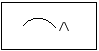 _________     _________    __________     ___________РоссияНародМоскваКремлевскаяГородСтолицаГородскойСтоличныйРоссийскийНародный КремльМосковский               1 группа                                   2 группа______________________________________________                     ______________________________________________________________________________________________________________________________________________________________________________________________________________________________________Интерес - ________________________Вкус - ___________________________Честь - __________________________Книга - __________________________«Найди герб Российской Федерации»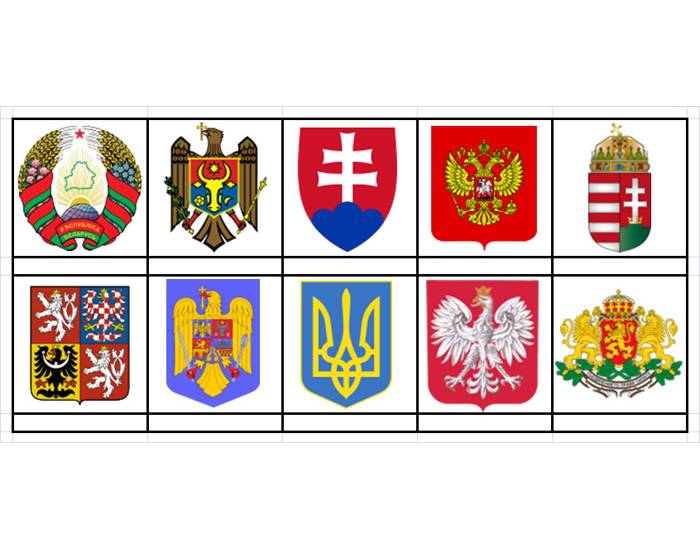 Одним из интересных мест для посещения является (Москва) зоопарк - ______________________________________________________________________________________________________________________________________________________________________________________________________________________________(Россия) флаг - трехцветное бело-сине-красное знамя, символ Российской Федерации - ______________________________________________________________________________________________________________________________________________________________________________________________________________________________Наш (город) музей был образован в 1986 году - ______________________________________________________________________________________________________________________________________________________________________________________________________________________________(Кремль) ель это самая красивая новогодняя ель, которую я видел в жизни - ______________________________________________________________________________________________________________________________________________________________________________________________________________________________Каждый (народ) танец – это история народа - ______________________________________________________________________________________________________________________________________________________________________________________________________________________________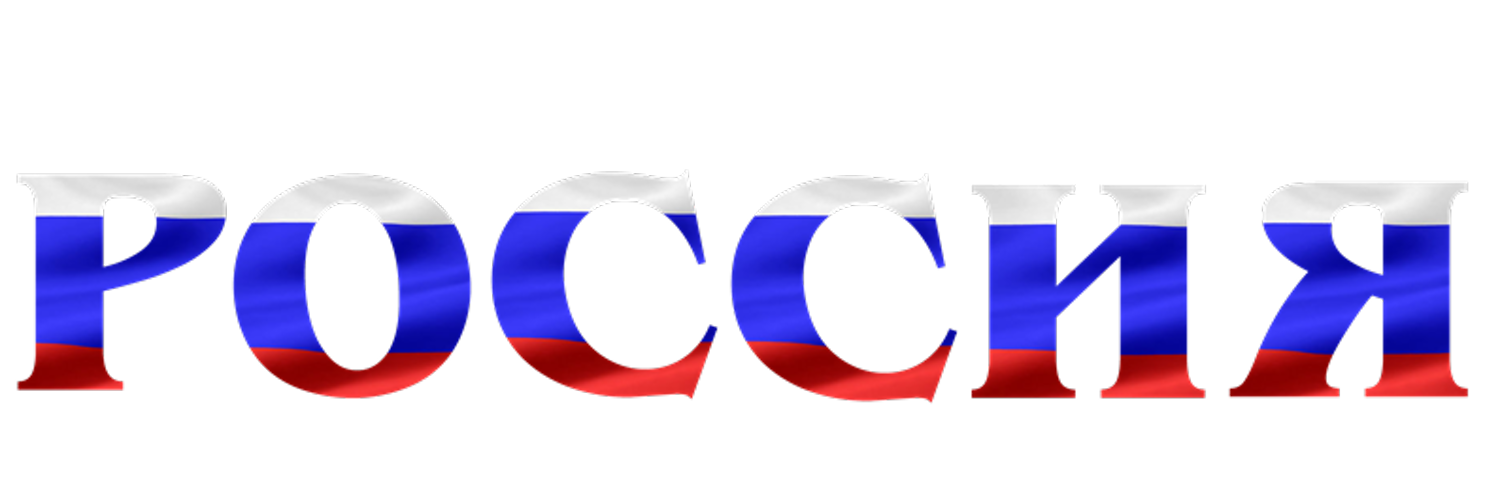 